                                SOMETHING SPECIAL FOR OUR ROCKETS MEMBERS Every child on competition of the payment of fees will receive a Tee shirt and socks or a Rockets basketball for free 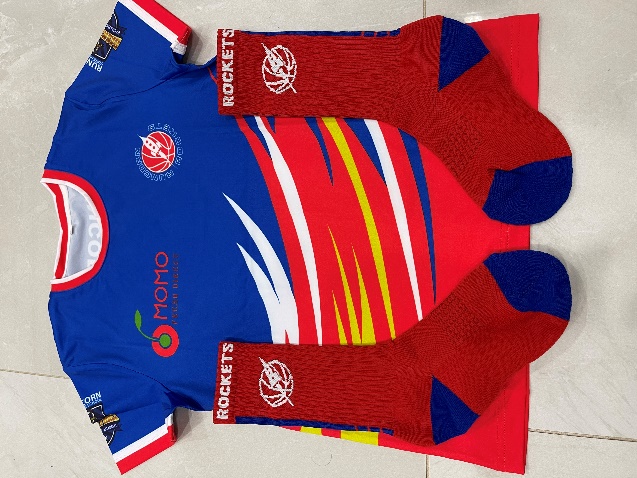 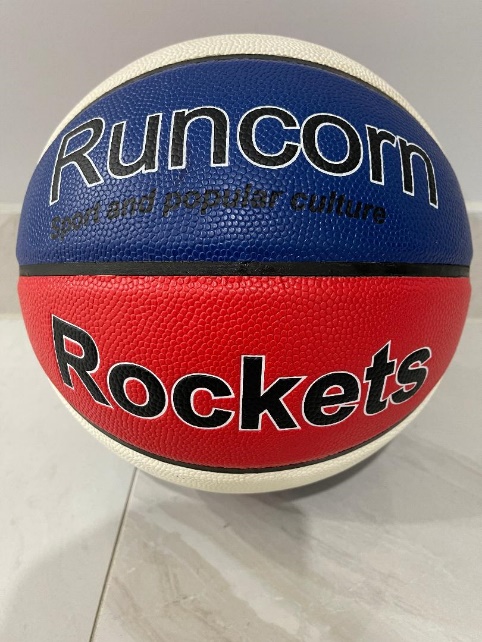 